Часть 1. Механика. Молекулярная физика Задача №1. Кинематика 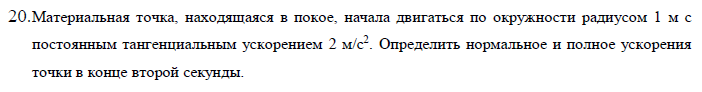 Задача №2. Динамика поступательного движения 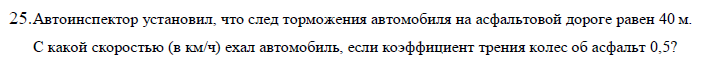 Задача №3. Работа и энергия. Законы сохранения и изменения энергии 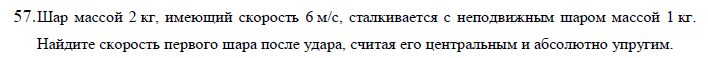 Задача №4. Динамика вращательного движения 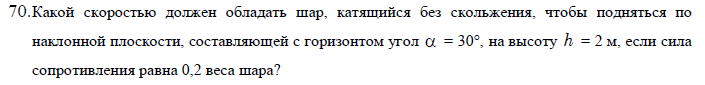 Задача №5. Молекулярная физика. Изопроцессы 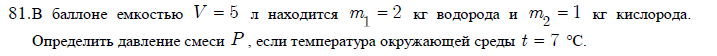 Задача №5. Термодинамика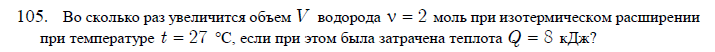 Часть 2. Электростатика 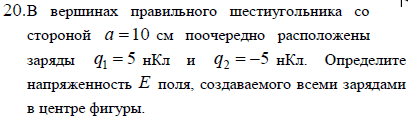 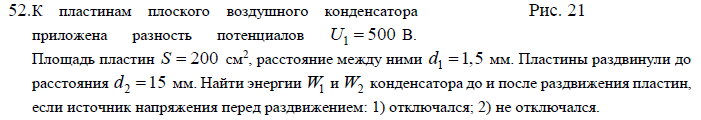 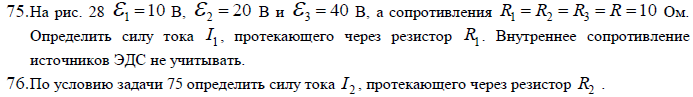 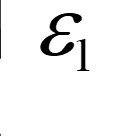 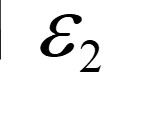 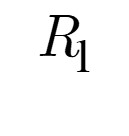 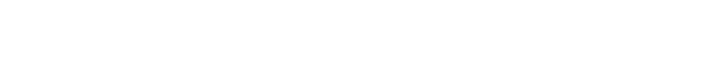 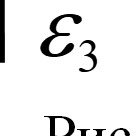 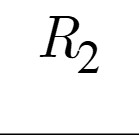 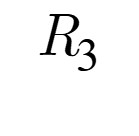 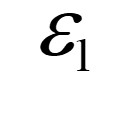 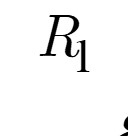 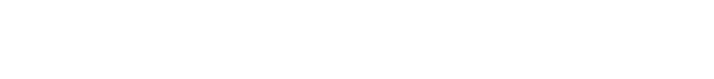 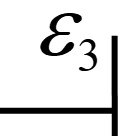 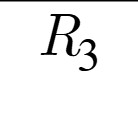 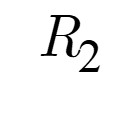 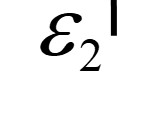 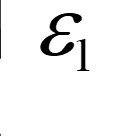 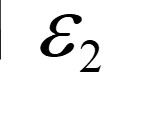 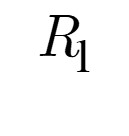 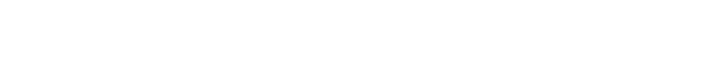 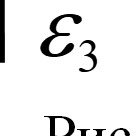 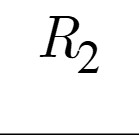 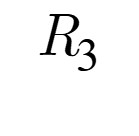 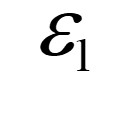 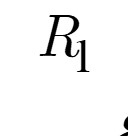 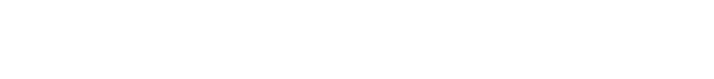 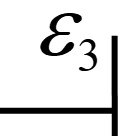 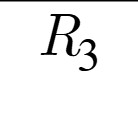 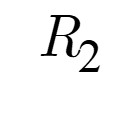 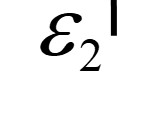 